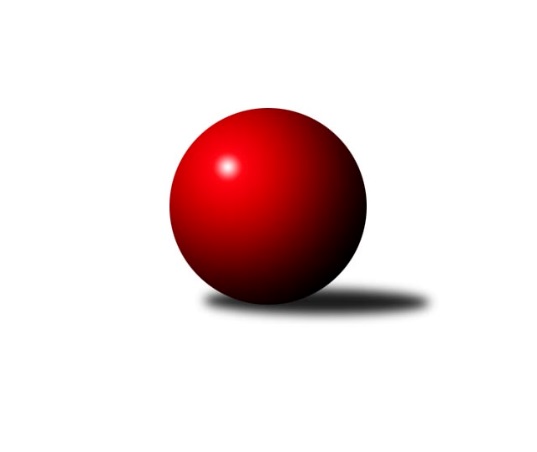 Č.10Ročník 2021/2022	6.2.2022Nejlepšího výkonu v tomto kole: 2702 dosáhlo družstvo: Rokytnice n. J.Východočeský přebor skupina A 2021/2022Výsledky 10. kolaSouhrnný přehled výsledků:Trutnov C	- Nová Paka B	0:16	2409:2611		4.2.Rokytnice n. J. B	- Rokytnice n. J.	0:16	2411:2702		4.2.Milovice A	- Vrchlabí C	12:4	2485:2412		4.2.Dvůr Kr. B	- Poříčí A		dohrávka		17.2.Josefov A	- Jičín B		dohrávka		22.2.Poříčí A	- Rokytnice n. J. B	16:0	2536:2348		28.1.Tabulka družstev:	1.	Rokytnice n. J.	10	10	0	0	138 : 22 	 	 2586	20	2.	Milovice A	10	6	1	3	90 : 70 	 	 2387	13	3.	Poříčí A	9	5	1	3	90 : 54 	 	 2424	11	4.	Jičín B	9	5	1	3	88 : 56 	 	 2513	11	5.	Josefov A	9	5	1	3	81 : 63 	 	 2479	11	6.	Trutnov C	10	4	1	5	68 : 92 	 	 2461	9	7.	Nová Paka B	10	4	0	6	74 : 86 	 	 2432	8	8.	Vrchlabí C	10	3	0	7	53 : 107 	 	 2385	6	9.	Rokytnice n. J. B	10	2	0	8	46 : 114 	 	 2440	4	10.	Dvůr Kr. B	9	1	1	7	40 : 104 	 	 2383	3Podrobné výsledky kola:	 Trutnov C	2409	0:16	2611	Nová Paka B	Karel Slavík	 	 213 	 200 		413 	 0:2 	 414 	 	210 	 204		Jaroslav Fajfer	Petr Kotek	 	 209 	 211 		420 	 0:2 	 428 	 	200 	 228		Pavel Beyr	Václava Krulišová	 	 187 	 217 		404 	 0:2 	 413 	 	207 	 206		Lenka Havlínová	František Jankto	 	 199 	 200 		399 	 0:2 	 439 	 	230 	 209		Jan Bajer	David Chaloupka	 	 192 	 191 		383 	 0:2 	 459 	 	235 	 224		Jiří Kout	Jiří Škoda	 	 189 	 201 		390 	 0:2 	 458 	 	228 	 230		Martin Peštarozhodčí: Milan KačerNejlepší výkon utkání: 459 - Jiří Kout	 Rokytnice n. J. B	2411	0:16	2702	Rokytnice n. J.	Tomáš Cvrček	 	 200 	 188 		388 	 0:2 	 448 	 	220 	 228		Jan Mařas	Lukáš Sýs	 	 210 	 212 		422 	 0:2 	 453 	 	230 	 223		Zdeněk Novotný st.	Filip Hanout	 	 194 	 221 		415 	 0:2 	 421 	 	208 	 213		Pavel Hanout	Matěj Ditz	 	 191 	 189 		380 	 0:2 	 433 	 	213 	 220		Jan Volf	Filip Vízek	 	 188 	 204 		392 	 0:2 	 504 	 	259 	 245		Petr Mařas	Zuzana Hartychová	 	 208 	 206 		414 	 0:2 	 443 	 	200 	 243		Milan Valášekrozhodčí: Eva NovotnáNejlepší výkon utkání: 504 - Petr Mařas	 Milovice A	2485	12:4	2412	Vrchlabí C	Miroslav Souček	 	 202 	 179 		381 	 0:2 	 393 	 	202 	 191		Petr Kynčl	Pavel Jaroš	 	 197 	 204 		401 	 2:0 	 398 	 	196 	 202		Josef Rychtář	David Jaroš	 	 215 	 203 		418 	 2:0 	 350 	 	173 	 177		Jan Stejskal	Václav Souček	 	 213 	 240 		453 	 2:0 	 426 	 	202 	 224		Jaroslav Lux	Miroslav Včeliš	 	 187 	 208 		395 	 0:2 	 431 	 	198 	 233		Eva Fajstavrová	Vlastimil Hruška	 	 237 	 200 		437 	 2:0 	 414 	 	208 	 206		Vladimír Šťastníkrozhodčí: Václav SoučekNejlepší výkon utkání: 453 - Václav Souček	 Poříčí A	2536	16:0	2348	Rokytnice n. J. B	Daniel Havrda	 	 218 	 202 		420 	 2:0 	 417 	 	220 	 197		Filip Vízek	Milan Lauber	 	 201 	 196 		397 	 2:0 	 362 	 	167 	 195		Věra Stříbrná	Miroslav Kužel	 	 208 	 222 		430 	 2:0 	 425 	 	219 	 206		Zdeněk Novotný nejst.	Jan Gábriš	 	 218 	 212 		430 	 2:0 	 380 	 	188 	 192		Pavel Müller	Jan Roza	 	 231 	 218 		449 	 2:0 	 381 	 	177 	 204		Jan Řebíček	Lubomír Šimonka	 	 196 	 214 		410 	 2:0 	 383 	 	190 	 193		Zuzana Hartychovározhodčí: Jan RozaNejlepší výkon utkání: 449 - Jan RozaPořadí jednotlivců:	jméno hráče	družstvo	celkem	plné	dorážka	chyby	poměr kuž.	Maximum	1.	Petr Mařas 	Rokytnice n. J.	449.28	300.9	148.4	2.4	5/5	(504)	2.	Miroslav Kužel 	Poříčí A	444.05	279.1	165.0	3.5	5/5	(475)	3.	Slavomír Trepera 	Rokytnice n. J.	442.88	303.4	139.5	5.2	5/5	(493)	4.	Jan Volf 	Rokytnice n. J.	438.35	306.1	132.3	5.3	4/5	(454)	5.	Karel Slavík 	Trutnov C	435.30	297.4	137.9	5.2	4/5	(466)	6.	Jiří Rücker 	Josefov A	434.27	300.1	134.2	4.7	5/6	(459)	7.	Michal Sirový 	Dvůr Kr. B	433.96	302.8	131.2	5.6	6/6	(456)	8.	Pavel Müller 	Rokytnice n. J. B	430.55	297.9	132.7	8.7	5/5	(467)	9.	Pavel Hanout 	Rokytnice n. J.	429.30	295.8	133.5	5.8	5/5	(475)	10.	David Jaroš 	Milovice A	429.08	297.5	131.6	6.4	6/6	(477)	11.	Vlastimil Hruška 	Milovice A	428.30	297.1	131.3	5.7	4/6	(475)	12.	Jana Votočková 	Vrchlabí C	427.90	291.6	136.4	6.5	4/5	(468)	13.	Vladimír Řehák 	Jičín B	427.56	300.4	127.1	4.7	4/5	(448)	14.	Petr Hrycík 	Josefov A	426.71	290.5	136.3	4.4	6/6	(466)	15.	Jan Mařas 	Rokytnice n. J.	425.33	288.4	136.9	4.9	5/5	(480)	16.	Ladislav Křivka 	Jičín B	424.56	293.5	131.1	7.9	4/5	(439)	17.	Jakub Hrycík 	Josefov A	423.96	295.6	128.3	6.5	6/6	(453)	18.	Jiří Kout 	Nová Paka B	423.90	291.0	132.9	5.5	6/6	(459)	19.	Tomáš Fuchs 	Milovice A	422.60	293.1	129.5	5.1	5/6	(447)	20.	Václav Kukla 	Trutnov C	420.08	291.3	128.8	8.1	4/5	(432)	21.	Lukáš Ludvík 	Josefov A	419.75	288.1	131.7	7.5	6/6	(455)	22.	Jiří Čapek 	Jičín B	418.40	295.3	123.1	9.1	4/5	(447)	23.	Eva Fajstavrová 	Vrchlabí C	416.94	282.1	134.8	5.6	4/5	(448)	24.	Daniel Havrda 	Poříčí A	416.60	290.8	125.8	8.7	5/5	(460)	25.	Václav Souček 	Milovice A	414.60	285.5	129.1	6.9	4/6	(471)	26.	František Jankto 	Trutnov C	414.26	288.6	125.7	7.9	5/5	(433)	27.	Petr Kotek 	Trutnov C	413.67	292.5	121.1	8.9	5/5	(482)	28.	Martin Kozlovský 	Dvůr Kr. B	413.39	290.4	123.0	8.2	6/6	(453)	29.	Miroslav Šulc 	Dvůr Kr. B	412.50	283.8	128.8	8.3	4/6	(446)	30.	Josef Rychtář 	Vrchlabí C	412.35	293.6	118.8	9.0	4/5	(449)	31.	Marie Kolářová 	Jičín B	412.04	281.9	130.1	6.1	5/5	(446)	32.	Roman Kašpar 	Josefov A	412.00	289.9	122.1	8.9	5/6	(428)	33.	Pavel Jaroš 	Milovice A	410.96	279.4	131.6	7.6	5/6	(464)	34.	Jan Roza 	Poříčí A	410.36	278.2	132.2	8.0	5/5	(449)	35.	Jaroslav Lux 	Vrchlabí C	410.24	288.3	121.9	9.3	5/5	(444)	36.	Lenka Havlínová 	Nová Paka B	408.33	290.1	118.3	8.9	6/6	(431)	37.	Vladimír Pavlata 	Jičín B	407.60	281.7	125.9	10.0	5/5	(427)	38.	Jan Bajer 	Nová Paka B	404.58	281.1	123.5	8.0	6/6	(442)	39.	Vladimír Šťastník 	Vrchlabí C	402.50	284.0	118.5	9.8	4/5	(414)	40.	Filip Vízek 	Rokytnice n. J. B	401.75	274.7	127.1	9.1	5/5	(438)	41.	Jan Řebíček 	Rokytnice n. J. B	401.20	286.6	114.6	9.7	5/5	(424)	42.	Jan Gábriš 	Poříčí A	399.85	268.9	131.0	10.3	5/5	(431)	43.	Jiří Škoda 	Trutnov C	398.38	278.4	120.0	11.3	4/5	(437)	44.	Lukáš Rožnovský 	Josefov A	397.67	277.2	120.5	11.1	6/6	(423)	45.	Pavel Beyr 	Nová Paka B	397.27	281.9	115.4	10.0	6/6	(428)	46.	Václava Krulišová 	Trutnov C	396.04	277.3	118.8	9.6	5/5	(437)	47.	Jaroslav Fajfer 	Nová Paka B	394.93	283.3	111.7	9.2	6/6	(428)	48.	Martin Šnytr 	Dvůr Kr. B	391.50	280.9	110.6	12.3	6/6	(431)	49.	Zuzana Hartychová 	Rokytnice n. J. B	390.10	279.1	111.1	10.9	4/5	(435)	50.	Jakub Petráček 	Poříčí A	387.27	275.1	112.1	11.3	5/5	(476)	51.	Miroslav Včeliš 	Milovice A	386.67	273.9	112.8	11.4	4/6	(444)	52.	Miroslav Souček 	Milovice A	383.95	277.0	107.0	10.5	5/6	(428)	53.	Jiřina Šepsová 	Nová Paka B	379.63	271.1	108.5	10.3	4/6	(405)	54.	Jan Stejskal 	Vrchlabí C	378.50	275.7	102.8	11.9	4/5	(437)	55.	Petr Kynčl 	Vrchlabí C	378.25	277.5	100.8	14.3	4/5	(393)	56.	Martina Kramosilová 	Dvůr Kr. B	371.50	276.0	95.5	14.5	6/6	(401)	57.	Lubomír Šimonka 	Poříčí A	369.44	259.9	109.6	15.2	5/5	(429)	58.	Jan Vaníček 	Vrchlabí C	351.25	264.9	86.4	19.3	4/5	(388)		Pavel Kaan 	Jičín B	454.17	308.6	145.6	2.6	3/5	(480)		Milan Valášek 	Rokytnice n. J.	443.00	308.0	135.0	3.0	1/5	(443)		Zdeněk Novotný  st.	Rokytnice n. J.	442.90	306.5	136.4	3.2	2/5	(486)		Milan Lauber 	Poříčí A	434.00	297.0	137.0	6.3	1/5	(472)		Martin Pešta 	Nová Paka B	431.47	298.5	133.0	7.5	3/6	(458)		Lukáš Sýs 	Rokytnice n. J. B	430.11	290.4	139.7	6.2	3/5	(457)		Tomáš Pavlata 	Jičín B	429.33	298.0	131.3	7.0	3/5	(449)		Eva Kammelová 	Trutnov C	429.00	305.0	124.0	6.0	1/5	(451)		Zdeněk Novotný  nejst.	Rokytnice n. J. B	428.50	273.5	155.0	4.0	2/5	(432)		David Chaloupka 	Trutnov C	421.50	280.0	141.5	6.0	3/5	(432)		Roman Stříbrný 	Rokytnice n. J.	420.00	289.0	131.0	8.0	1/5	(429)		Roman Bureš 	Jičín B	411.00	298.0	113.0	8.0	1/5	(411)		 		409.00	293.0	116.0	7.0	1/0	(409)		Martin Včeliš 	Milovice A	405.50	286.5	119.0	9.0	2/6	(414)		Ladislav Mikolášek 	Rokytnice n. J.	405.00	292.0	113.0	8.0	2/5	(409)		Kateřina Šmídová 	Dvůr Kr. B	404.67	287.1	117.6	10.9	3/6	(420)		Martina Fejfarová 	Vrchlabí C	404.50	276.7	127.8	8.0	2/5	(430)		Tomáš Fejfar 	Trutnov C	404.33	277.3	127.0	9.5	3/5	(441)		Tomáš Cvrček 	Rokytnice n. J. B	403.06	283.9	119.1	9.2	3/5	(456)		Šimon Fiebinger 	Trutnov C	400.00	293.0	107.0	11.0	1/5	(400)		Matěj Ditz 	Rokytnice n. J. B	399.00	290.5	108.5	9.5	1/5	(418)		Filip Hanout 	Rokytnice n. J. B	396.50	297.7	98.8	13.7	2/5	(415)		Jaroslav Jakl 	Josefov A	389.00	277.0	112.0	12.0	1/6	(389)		Martin Pacák 	Rokytnice n. J.	388.67	273.0	115.7	10.7	3/5	(396)		Jaroslav Vízek 	Rokytnice n. J. B	385.00	284.0	101.0	13.0	2/5	(413)		Jiří Brumlich 	Jičín B	382.75	272.5	110.3	12.3	2/5	(396)		Jaroslav Pokorný 	Poříčí A	381.00	266.0	115.0	5.0	1/5	(381)		Zbyněk Hercík 	Jičín B	380.00	290.0	90.0	19.0	1/5	(380)		Ladislav Malý 	Dvůr Kr. B	372.33	261.2	111.2	13.3	3/6	(417)		Jan Krejcar 	Trutnov C	369.00	284.0	85.0	13.0	1/5	(369)		Věra Stříbrná 	Rokytnice n. J. B	367.25	271.0	96.3	14.3	2/5	(380)		Ondra Kolář 	Milovice A	366.00	261.0	105.0	11.0	1/6	(366)		Oldřich Kaděra 	Dvůr Kr. B	353.56	255.9	97.7	13.9	3/6	(372)		Pavel Řehák 	Josefov A	306.75	233.8	73.0	22.5	2/6	(340)Sportovně technické informace:Starty náhradníků:registrační číslo	jméno a příjmení 	datum startu 	družstvo	číslo startu
Hráči dopsaní na soupisku:registrační číslo	jméno a příjmení 	datum startu 	družstvo	13778	Jiří Škoda	04.02.2022	Trutnov C	3850	Pavel Müller	28.01.2022	Rokytnice n. J. B	26438	Jan Stejskal	04.02.2022	Vrchlabí C	14329	Milan Valášek	04.02.2022	Rokytnice n. J.	18785	Jan Mařas	04.02.2022	Rokytnice n. J.	24527	Matěj Ditz	04.02.2022	Rokytnice n. J. B	25091	Filip Hanout	04.02.2022	Rokytnice n. J. B	26323	Filip Vízek	28.01.2022	Rokytnice n. J. B	16424	Lukáš Sýs	04.02.2022	Rokytnice n. J. B	Program dalšího kola:11. kolo10.2.2022	čt	17:00	Jičín B - Poříčí A	11.2.2022	pá	17:00	Rokytnice n. J. - Josefov A	11.2.2022	pá	17:00	Trutnov C - Dvůr Kr. B	11.2.2022	pá	17:00	Nová Paka B - Milovice A	Nejlepší šestka kola - absolutněNejlepší šestka kola - absolutněNejlepší šestka kola - absolutněNejlepší šestka kola - absolutněNejlepší šestka kola - dle průměru kuželenNejlepší šestka kola - dle průměru kuželenNejlepší šestka kola - dle průměru kuželenNejlepší šestka kola - dle průměru kuželenNejlepší šestka kola - dle průměru kuželenPočetJménoNázev týmuVýkonPočetJménoNázev týmuPrůměr (%)Výkon6xPetr MařasRokytnice5047xPetr MařasRokytnice118.595042xMartin KozlovskýDvůr Kr. B4651xMartin KozlovskýDvůr Kr. B113.174652xJiří KoutN. Paka4593xJiří RückerJosefov A111.094331xMartin PeštaN. Paka4581xJakub HrycíkJosefov A110.574311xJan GábrišPoříčí A 4541xJan GábrišPoříčí A 110.494544xVáclav SoučekMilovice A4531xJiří KoutN. Paka108.57459